Dodatek č. 5kc Smlouvě o nájmu a podnájmu nebytového prostoru uzavřené dne 21.4.2021uzavřený níže uvedeného dne, měsíce a roku podle ustanovení z.č. 89/12 Sb., občanský’ zákoník)Pronajímatelé: 1. Bc. Kateřina Bílská, nar. 31.10.1979 bytem Hájov 159, Příbor 742 58MUDr. Alena Bohuinínská, nar. 29.11.1944 bytem Tyršova 707, Příbor 742 58CHIRURGIE MARANN s.r.o., IČ 29462983zapsaná v OR vedená u Krajského soudu v Ostravě , oddíl C, vložka 55538se sídlem Slatina čp. 6, 742 93zastoupená Mgr. Martinem Varechou, jednatelemMUDr. Ryšavíková EliškaBytem Panský Důl 586, Stará Ves nad Ondřejnicí 739 23manželé Bc. Pavel Klečka, nar. 11.8.1974MUDr. Kateřina Klečková, nar. 16.11.1981 oba bytem Mošnov 200, 742 51MUDr. Pavel Kuchař, nar. 26.8.1957 bytem B. Martinů 2161/22, Nový Jičín 741 01MUDr. Jaromír Lichnovský, nar. 15.10.1957 bytem Vlčovice 27, Kopřivnice 742 21manželé MUDr. Petr Michna, nar. 5.2.1951MUDr. Květoslava Michnová, nar. 20.3.1952 oba bytem Smeralova 568, Příbor 742 58MUDr. Soňa Tučková, nar. 28.3.1959 bytem Palackého 617, Příbor 742 58dále jen „pronajímatelé"aNemocnice ve Frýdku-Místku, příspěvková organizace, IČ: 005 34 188 Sídlem El. Krásnohorské 321, Frýdek, 738 01 Frýdek-Místek,Zapsaná v obchodním rejstříku vedeném Krajským soudem v Ostravě, oddíl Pr, vložka 938, Zastoupená ing. Tomášem Stejskalem, MBA, LL.M, ředitelemdále jen „nájemce"uzavírají následující Dodatek č. 5 (dále jen Dodatek) ke smlouvě o nájmu nebytového prostoru (dále jen Smlouvě):1.Předmět dodatkuSmluvní strany tímto Dodatkem upravují čl. II., 2.1. a 2.2.1 Smlouvy - Doba a skončení nájmu, které nově zní takto:2.1. Nájemní smlouva se sjednává na dobu určitou od 1.5.2021 do 30.4.2022, přičemž se sjednává automatické prodloužení trvání této Smlouvy vždy o další rok, a to až do doby, než kterákoliv ze smluvních stran písemně oznámí druhé smluvní straně, že na trvání smlouvy již nemá zájem. Takovéto oznámení musí být druhé smluvní straně doručeno vždy nejpozději do 30.3. toho, kterého roku.2.2.1 .uplynutím doby nájmu a písemným oznámením jedné či druhé smluvní strany, že na další prolongaci smlouvy již nemá zájem.n.Závěrečná ustanoveníV ostatním zůstávají ustanovení Smlouvy vč. dodatků 1-4 nezměněna. Dodatek nabývá platnosti okamžikem jeho podpisu.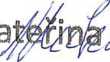 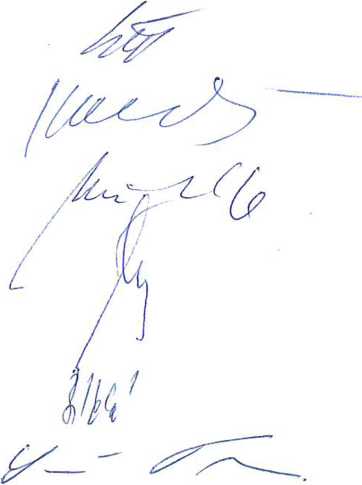 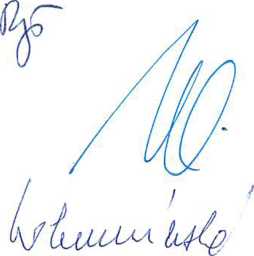 